中華民國勞工教育協進會附設中區職業訓練中心有害類(特化、有機、鉛、粉塵、缺氧)作業主管在職教育訓練班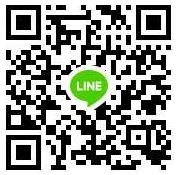 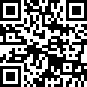 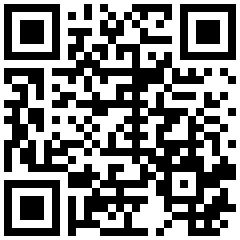 中華民國勞工教育協進會報名表(台中班)	（報名日期：	）若於開課兩天前未接獲本中心開課通知(課程表)或電話確認~請務必來電 04-23509698 確認。「願景:成為職業安全衛生領導先驅、促進職業安全衛生徹底落實。理念:熱忱服務、堅持品質、超群專業」